         В целях пропаганды здорового образа жизни, в соответствии с планом школы по физкультурно – массовой работе, сопутствующей здоровью обучающихся и была проведена декада по физической культуре и ОБЖ. «Если хочешь быть здоров - будь!».В реализации программы проведения декады приняли участие учителя физической культуры Суркис С.В, Васильева Е.А., Суркис Б.И., Потапов А.В., Чупрынин С.Г. и учитель ОБЖ Белоглазов И.В. Выставка плакатов и поделок.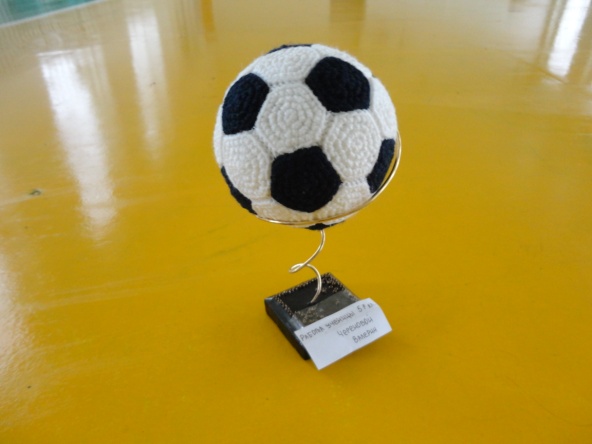 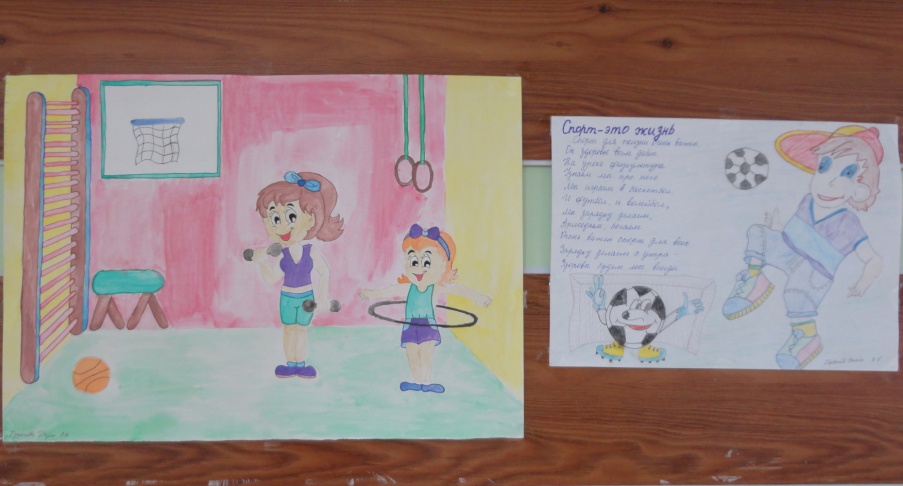 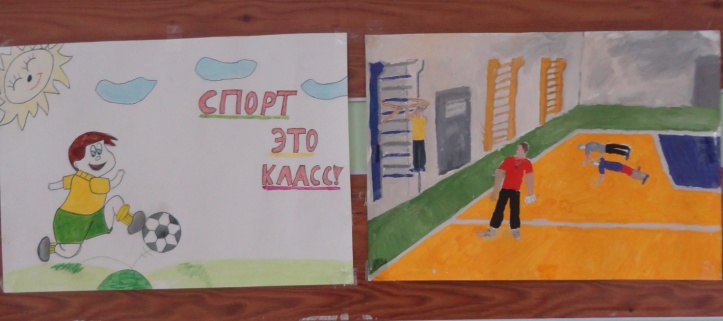 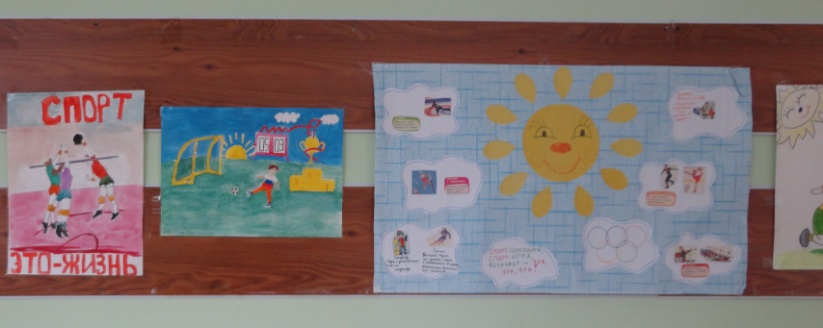 Спортивное мероприятие: «Старты здоровья» в 3 классах.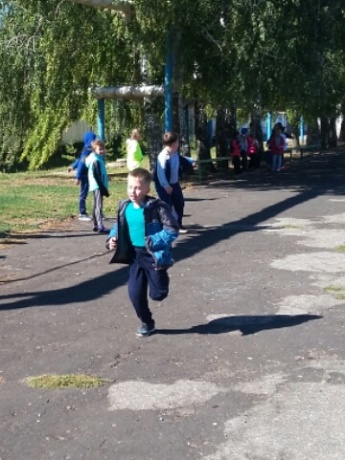 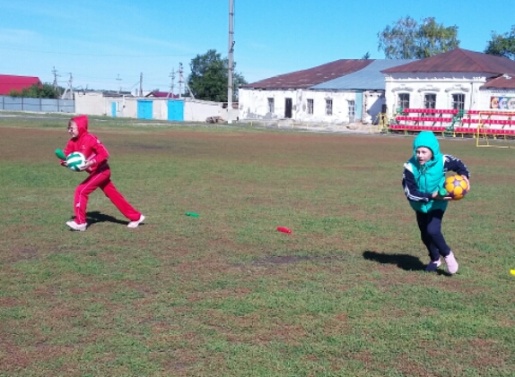 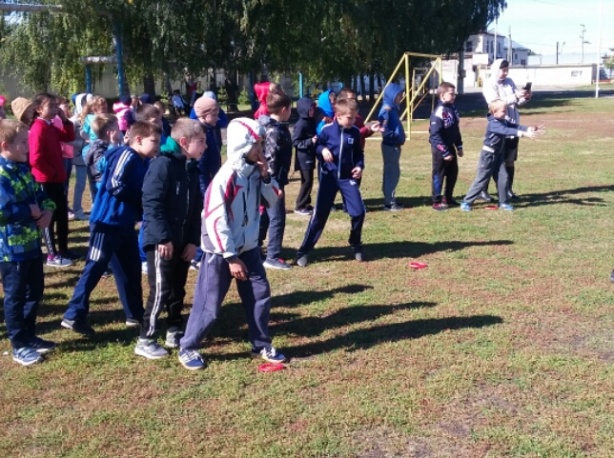 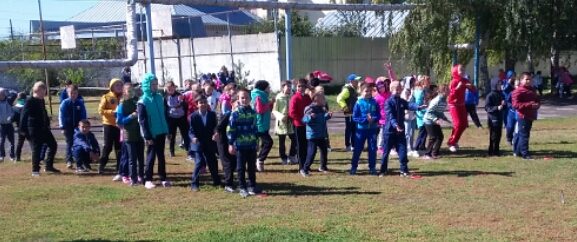 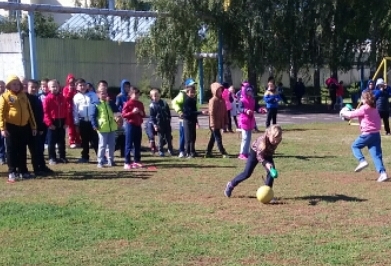 Спортивное мероприятие: «Путешествие в страну здоровья» в 3 г классе.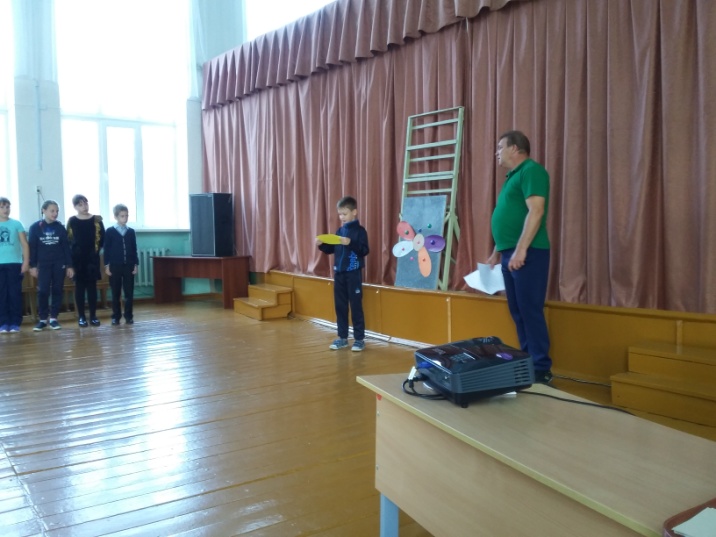 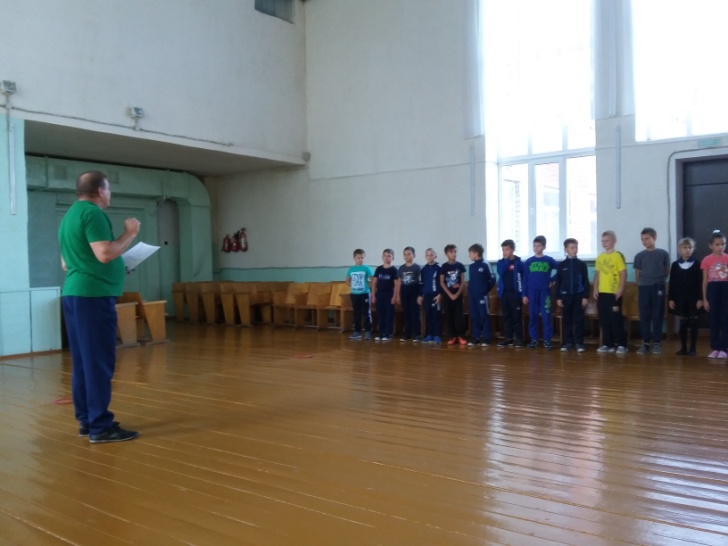 Прыговой турнир во 2-3 классах.Соревнования по скипингу.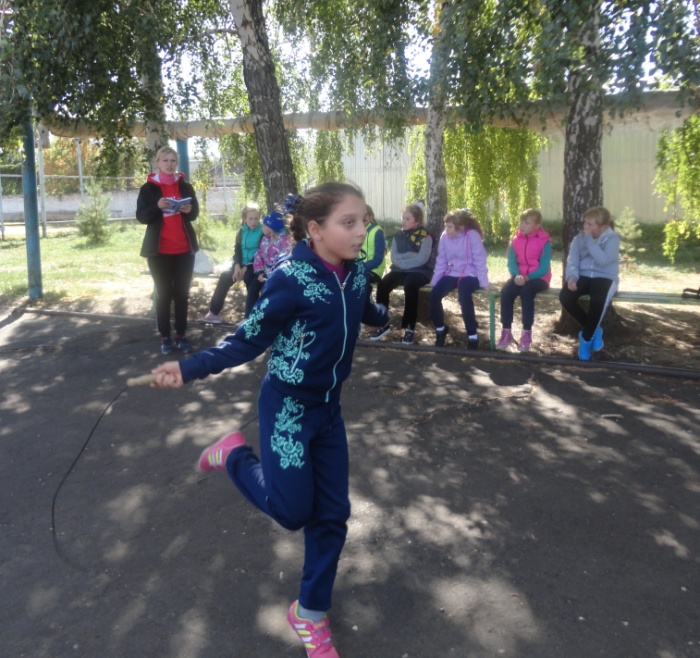 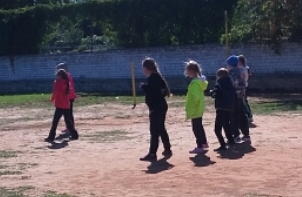 Спринтерская эстафета «Кто быстрей?» в 7 классах.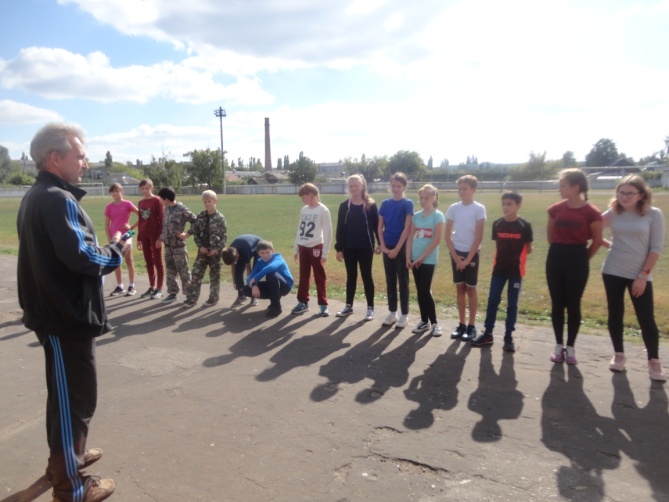 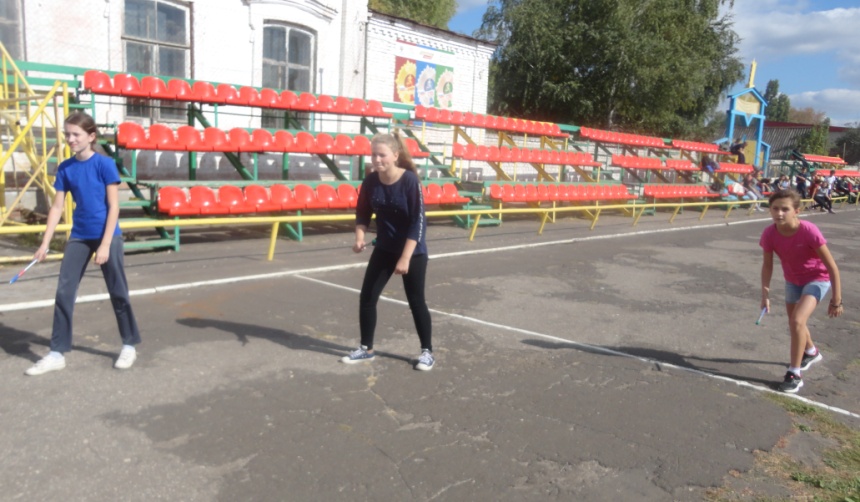 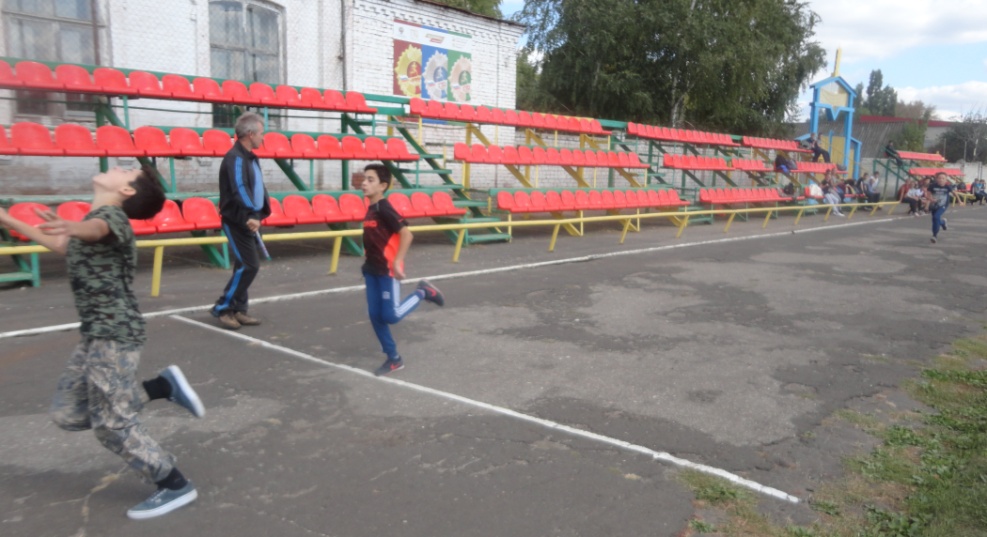 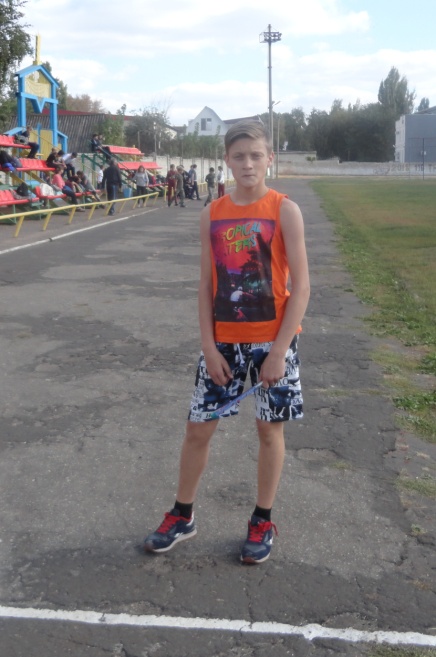 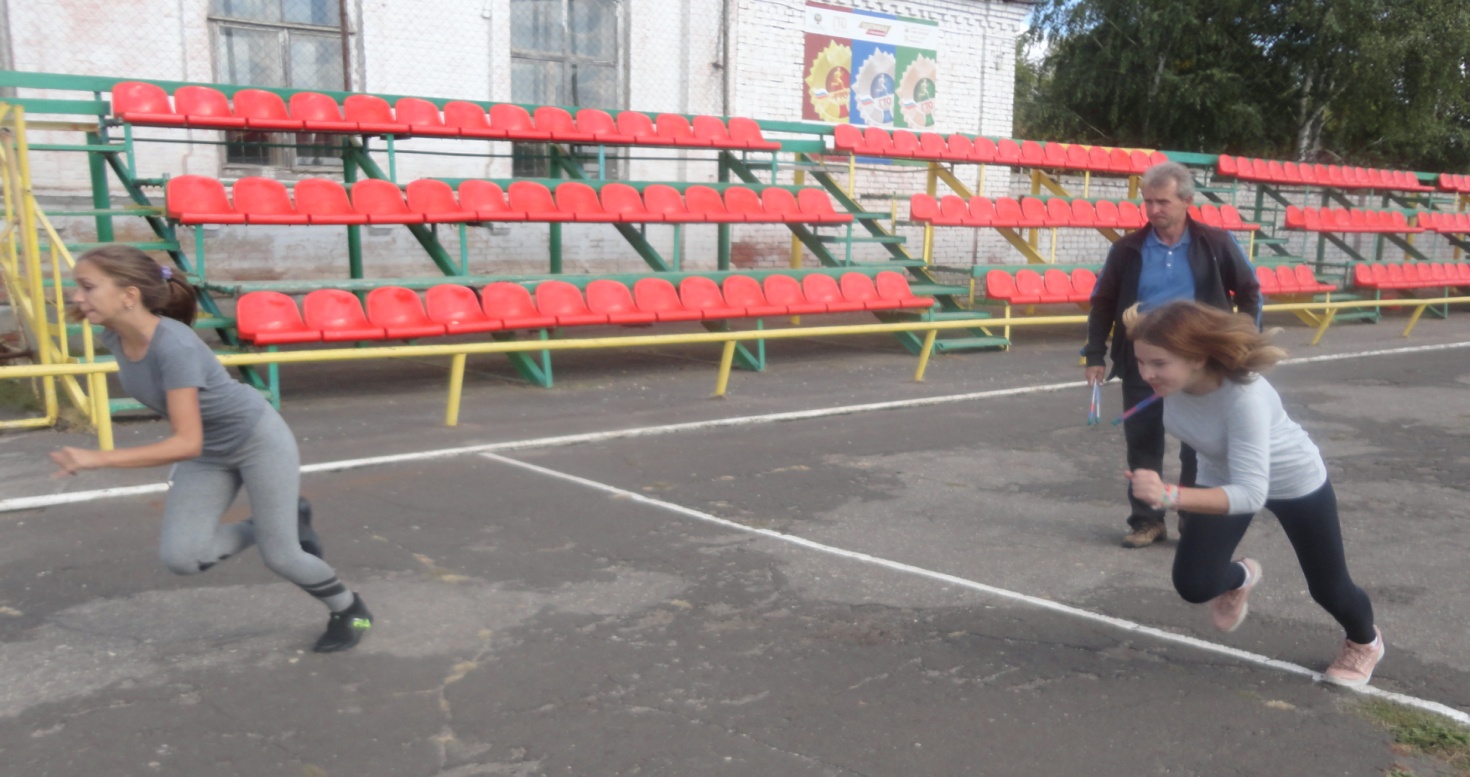 Спортивное соревнование « Вызов номеров» в 6 классах.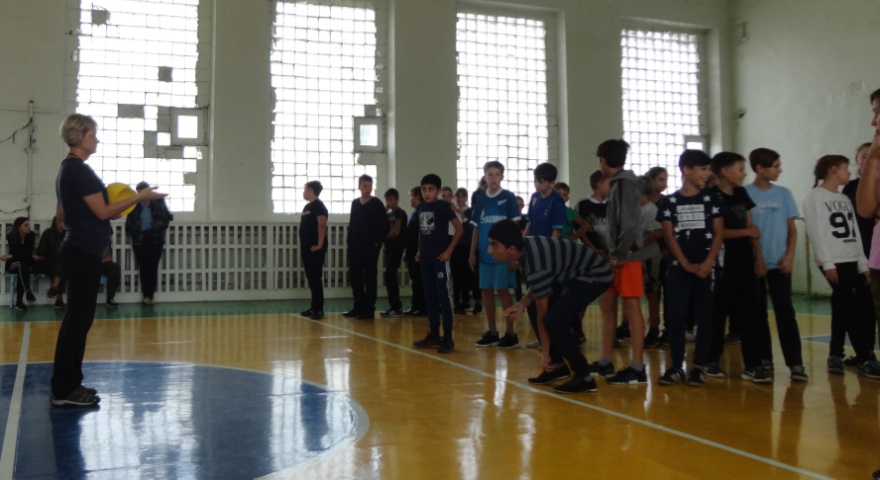 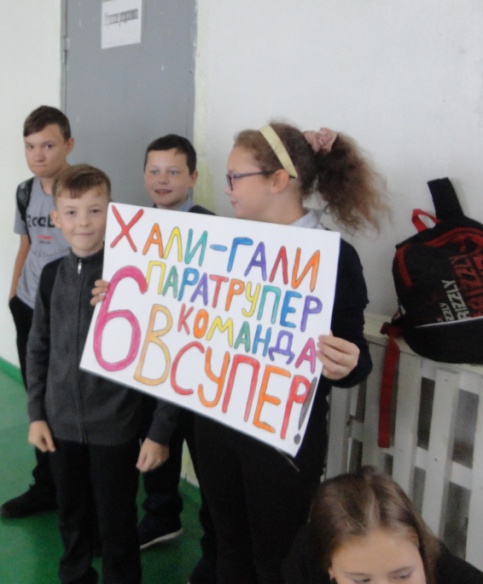 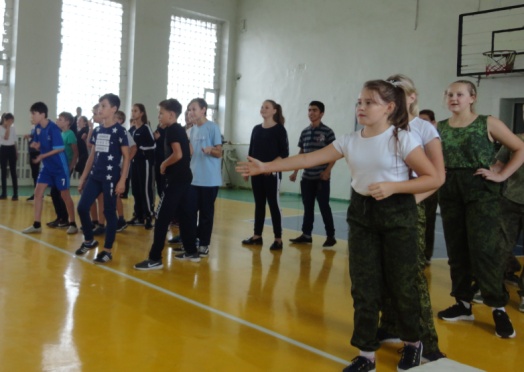 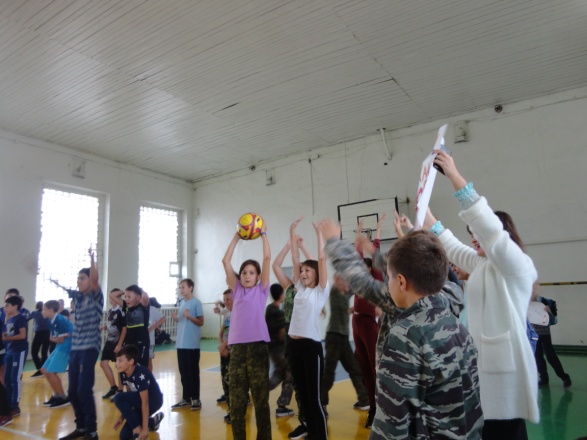 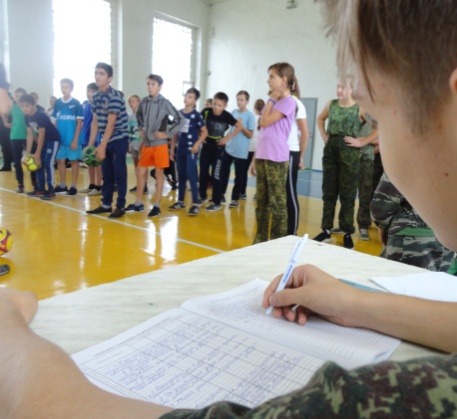 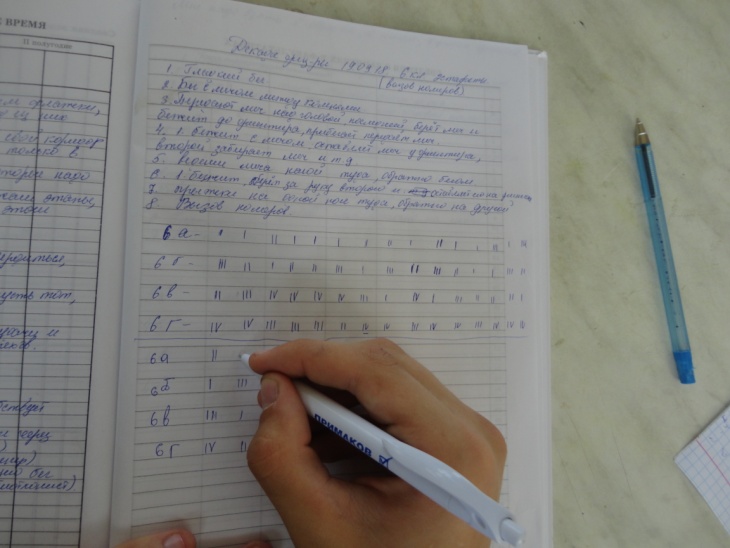 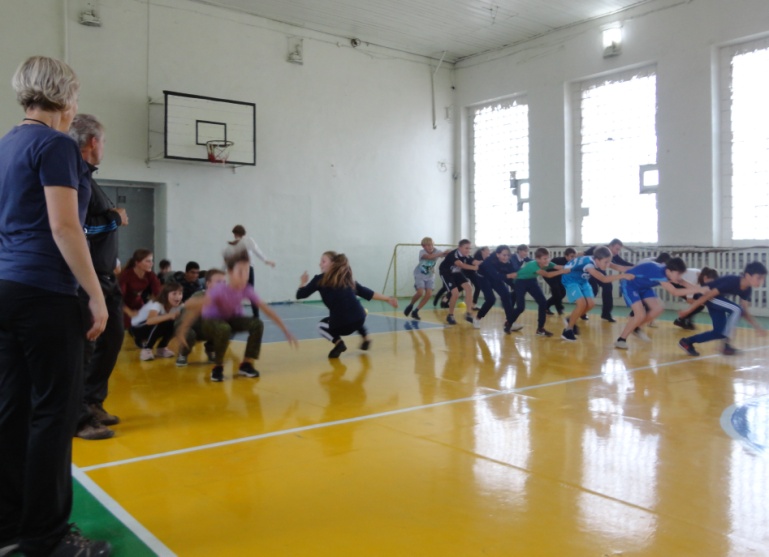 Соревнования по дартсу в 10-11 классах.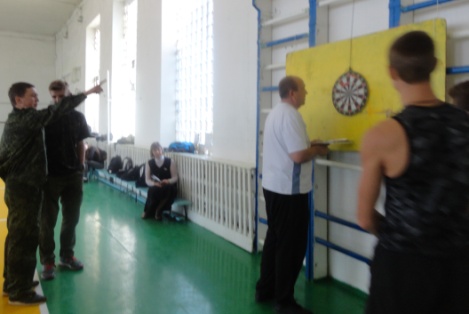 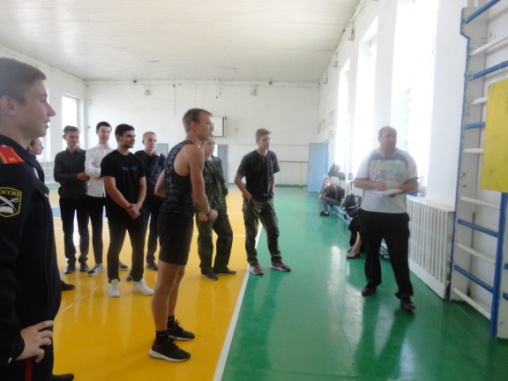 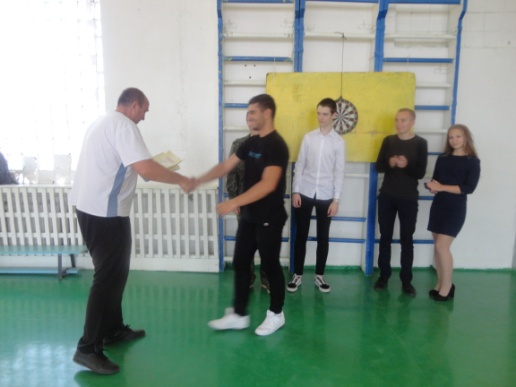 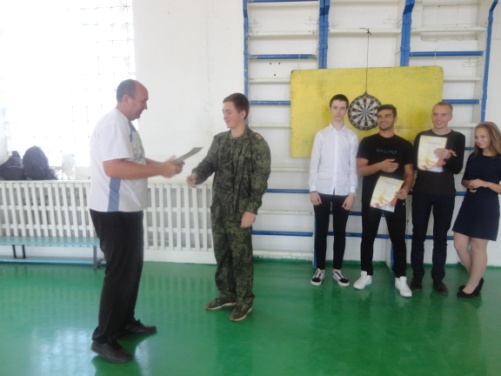 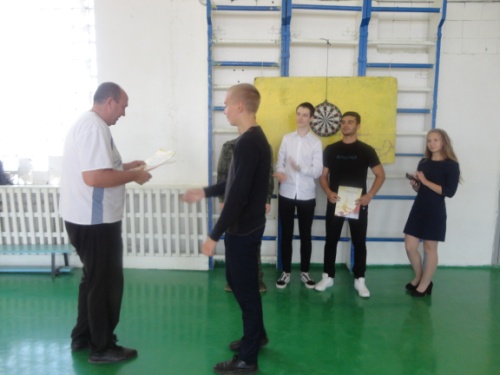 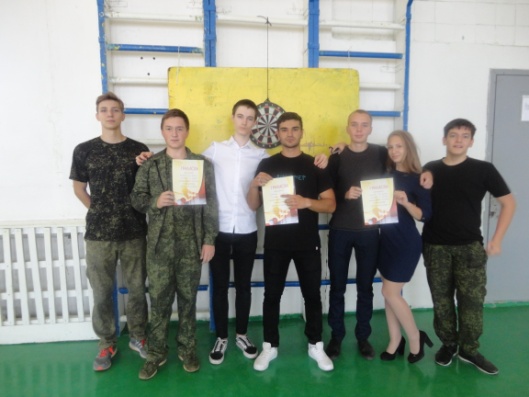 Футбольный турнир в 3 классах.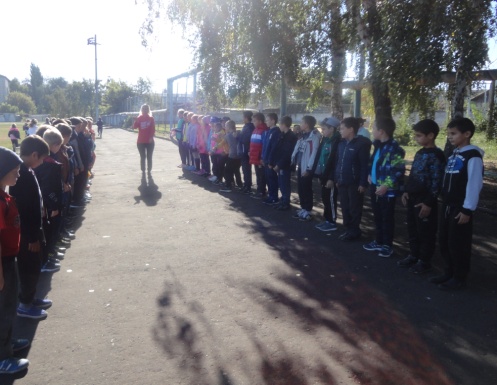 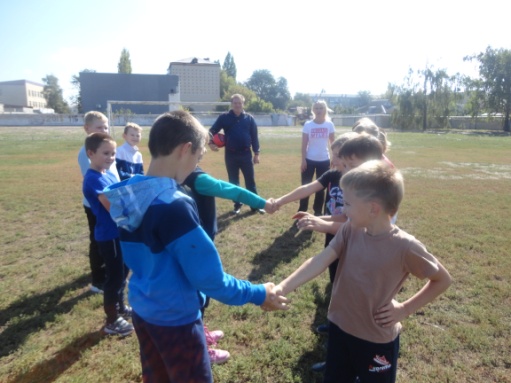 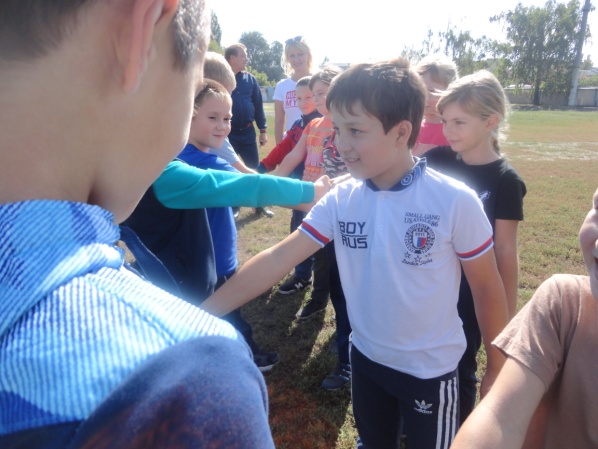 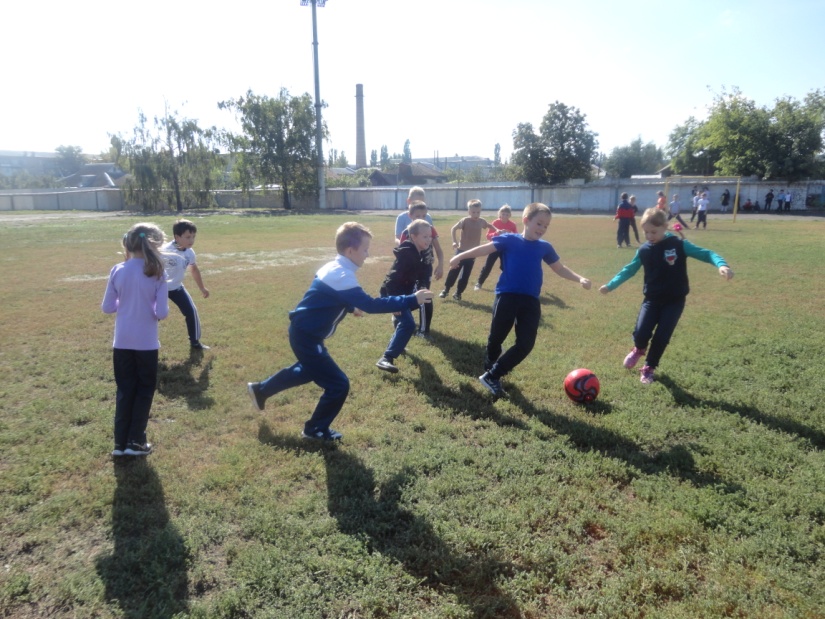 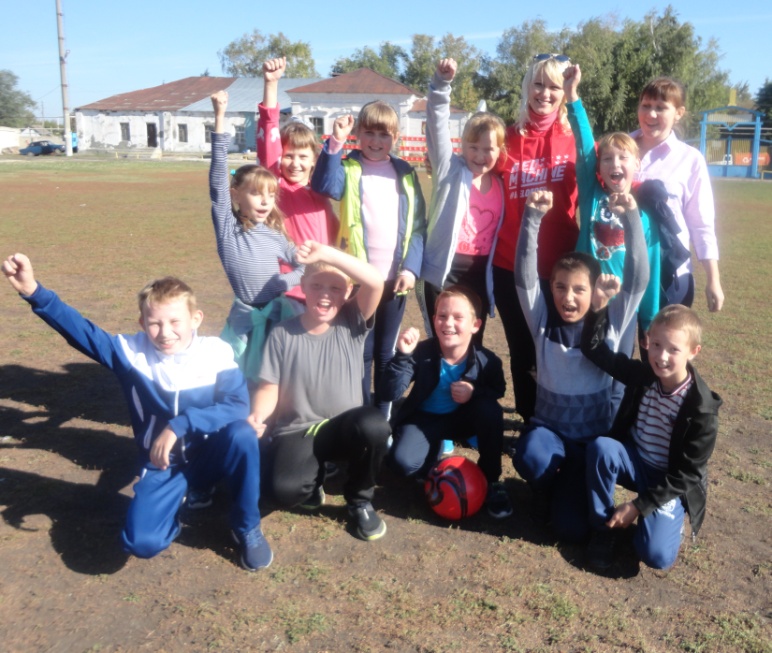 Эстафета «Выше, дальше, сильнее» в 4 классах.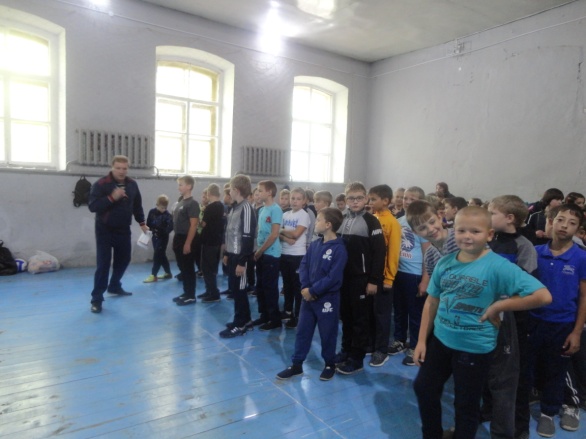 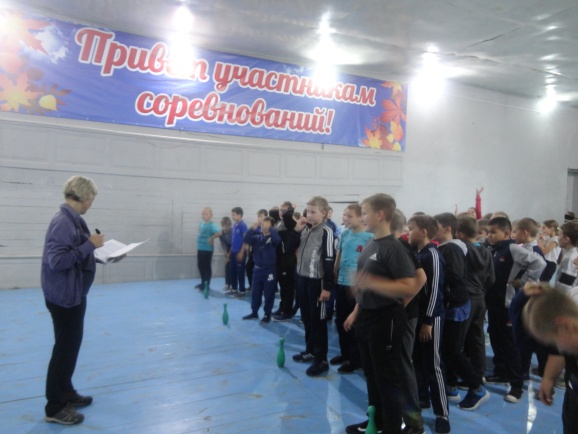 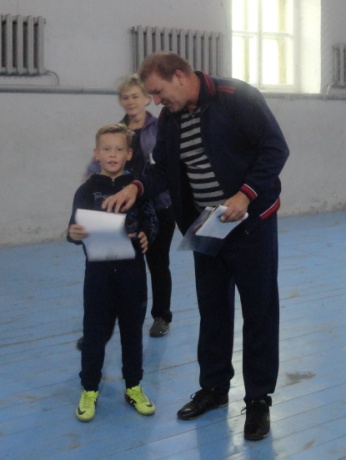 Соревновательные игры с мячом «Только вперёд!» во 2 классах.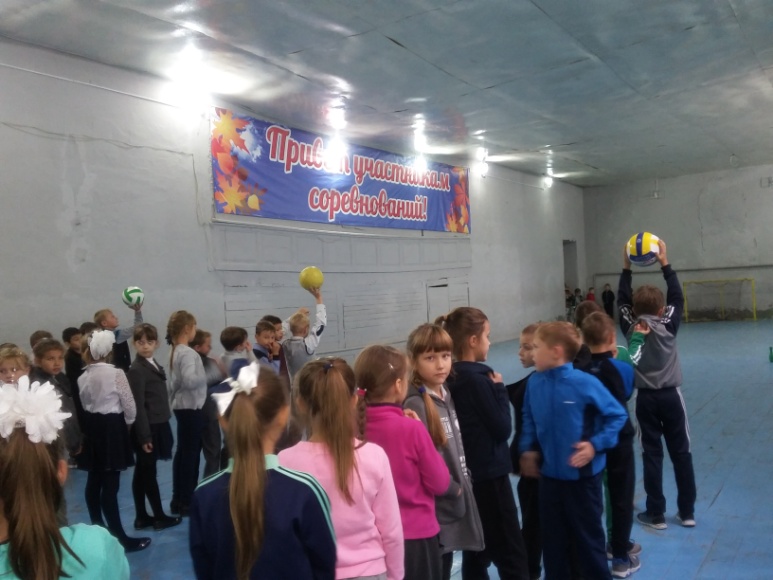 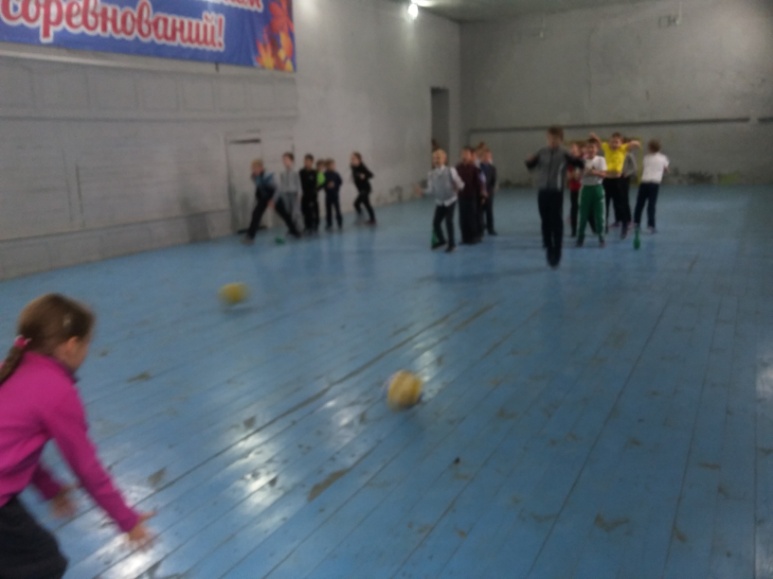 